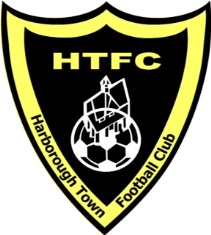 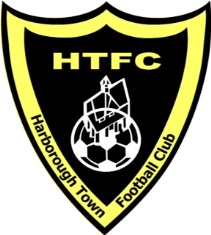 DearI am writing to confirm the following fixture:HARBOROUGH TOWN FC: Under                               vDATE:  KICK OFF:  REFEREE:   COLOURS:  MANAGER: CONTACT NUMBER:  Venue:  HTFC’s ground is situated on A508 at Bowdens’ Park, Northampton Road, Market Harborough, LE16 9HF.  Follow the A508 out of Harborough towards Northampton, passing Protheroe’s garage on your left hand side and turn right at the next roundabout.  Immediately bear left, follow the road round and you will see the clubhouse diagonally across the car park (See website for map). Hot and cold refreshments and changing room facilities are available at the ground – car parking facilities are also available but please be aware of parking restrictions to allow Emergency vehicles access at all times. Team managers and match officials should visit the reception area in the clubhouse to report their arrival and to be directed to the appropriate pitch.   Match officials will also collect their fee and refreshments as required.Please note:In accordance with SCOR 8 (L), player registration cards will be available for inspection prior to kick-off and we will also request to view your cards in return.We ask if anyone wishes to take photographs during the match, that permission is asked for and granted prior to any photo’s being taken.Dogs (with the exception of Guide Dogs) are not allowed on the pitches or grounds of Harborough Town Football Club.  We would be grateful if you could please inform your supporters.In the first instance, please contact the team manager above who will be able to provide any further information you may require.Otherwise please feel free to contact me direct.Kind regardsMarion HaytonGeneral SecretaryHarborough Town Football Clubsecretary@harboroughtownfc.org07785 614414